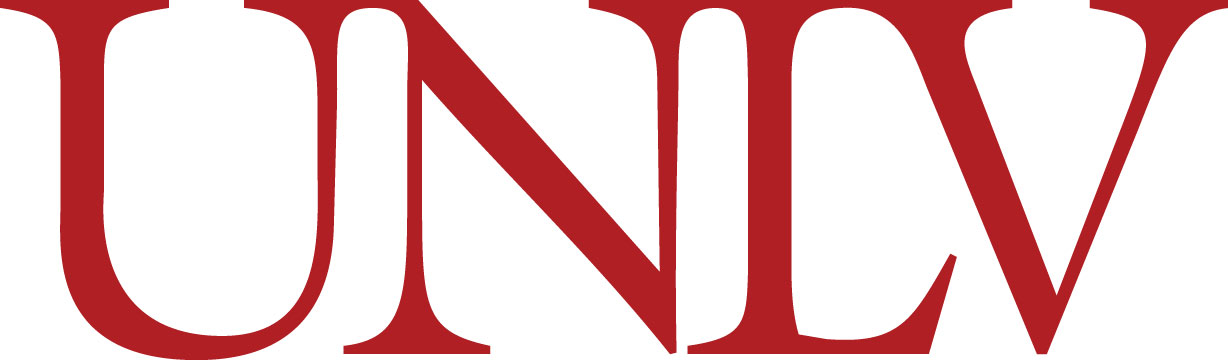 Television Channel Listing3. NBC5. FOX6. CW7. TBS8. CBS9. Telemundo10. PBS11. QVC12. My LVTV13. ABC14. LOGO15. Univision17. HSN18. TNT19. MSNBC20. CNN21. Fox News22. HLN23. Nickelodeon24. FX25. Discovery26. Lifetime27. BET28. Disney29. Spike TV30. ESPN31. ESPN232. A&E33.TLC34. USA35. CNBC36. E!37. MTV38. Versus39. VH-140. TMC41. TV Land42. Food43. History44. Weather45. SYFY46. Cartoon47. Travel48. Cox 4849. FSN West50. FSN Prime51. ion52. AMC53. Bravo54. truTV55. HGTV56. Comedy Central57. CMT58. Animal Planet59. ABC Family62. Galavision63. Azteca64. Telefutura68. The Movie Channel69. TMC-270. HBO West71. HBO 2 West72. HBO Signature73. HBO Family West74. HBO Comedy75. HBO Zone West76. HBO East77. HBO 2 East78. HBO Sign East79. HBO Family East80. HBO Latino81. Showtime 82. Showtime 283. Showtime Showcase84. Showtime Extreme85. Showtime Beyond86. Showtime Family 87. Showtime Women88. Showtime Next 89. Flix90. Fox Soccor91. Outdoor Channel92. Big 1093. Fox Business94. MLB96. Tennis97. NHS98. NFL99. NBA100. Fuel101. ESPNU102. ESPNews103. ESPN Classic104. Deportes105. TVG106. Fit TV107. Bloomberg108. Halogen110. Speed111. Fox Sports Atl 112. Fox Sports Cent. 113. Fox Sports Pac. 114. CBS Sports115. Mountain116. STARZ117. Edge118. In Black119. Kids120. Cinema121. STARZ Comedy122. Encore West123. BIO124. Hisory 2125. OWN126. Hallmark